PRICES PAID FOR FUELS MARCH 2018PRICES PAID FOR FUELS MARCH 2018PRICES PAID FOR FUELS MARCH 2018PRICES PAID FOR FUELS MARCH 2018OMB No. 0535-0003  Approval Expires: 7/31/2019  Project Code: 171   QID: 050801SMetaKey: 1991OMB No. 0535-0003  Approval Expires: 7/31/2019  Project Code: 171   QID: 050801SMetaKey: 1991OMB No. 0535-0003  Approval Expires: 7/31/2019  Project Code: 171   QID: 050801SMetaKey: 1991OMB No. 0535-0003  Approval Expires: 7/31/2019  Project Code: 171   QID: 050801SMetaKey: 1991OMB No. 0535-0003  Approval Expires: 7/31/2019  Project Code: 171   QID: 050801SMetaKey: 1991OMB No. 0535-0003  Approval Expires: 7/31/2019  Project Code: 171   QID: 050801SMetaKey: 1991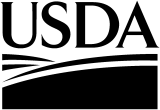 United StatesDepartment ofAgricultureUnited StatesDepartment ofAgriculture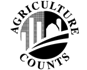 NATIONALAGRICULTURALSTATISTICSSERVICEUSDA/NASSNational Operations Division9700  Page Avenue, Suite 400St. Louis, MO 63132-1547Phone: 1-888-424-7828Fax: 1-855-415-3687E-mail: nass@nass.usda.govPlease make corrections to name, address and ZIP Code, if necessary.The information you provide will be used for statistical purposes only. Your responses will be kept confidential and any person who willfully discloses ANY identifiable information about you or your operation is subject to a jail term, a fine, or both.  This survey is conducted in accordance with the Confidential Information Protection provisions of Title V, Subtitle A, Public Law 107-347 and other applicable Federal laws. For more information on how we protect your information please visit: https://www.nass.usda.gov/confidentiality. Response to this survey is voluntary.According to the Paperwork Reduction Act of 1995, an agency may not conduct or sponsor, and a person is not required to respond to, a collection of information unless it displays a valid OMB control number. The valid OMB control number is 0535-0003. The time required to complete this information collection is estimated to average 15 minutes per response, including the time for reviewing instructions, searching existing data sources, gathering and maintaining the data needed, and completing and reviewing the collection of information.1.	Did this operation sell fuel to farmers/ranchers in the U.S. during 2017?	 Yes  - go to Question 2              	 No - go to Question 32.  Report the total gallons of fuel sold in 2017, and either the total value of sales or the average price per gallon of fuel sold      to farmers/ranchers in the U.S. in 2017. Fill in one column below:Fill in one column below:Fill in one column below:Fill in one column below:Fill in one column below:Fill in one column below:Fill in one column below:FUELSFUELSWhat were the Total Gallons Sold in 2017?What were the Total Gallons Sold in 2017?What were the Total Gallons Sold in 2017?What was the Total Value of Sales in 2017?What was the Total Value of Sales in 2017?ORWhat was the Average Price per gallon in 2017?What was the Average Price per gallon in 2017?What was the Average Price per gallon in 2017?What was the Average Price per gallon in 2017?GASOLINE, unleaded, pumped at service station
(Include Federal, State and local taxes)GASOLINE, unleaded, pumped at service station
(Include Federal, State and local taxes)$$OR$      __  __  __  ▪  __  __  __$      __  __  __  ▪  __  __  __$      __  __  __  ▪  __  __  __$      __  __  __  ▪  __  __  __GASOLINE, unleaded, bulk delivery(Include Federal, State and local taxes)GASOLINE, unleaded, bulk delivery(Include Federal, State and local taxes)$$OR$      __  __  __  ▪  __  __  __$      __  __  __  ▪  __  __  __$      __  __  __  ▪  __  __  __$      __  __  __  ▪  __  __  __DIESEL FUEL, bulk delivery (off-road, farm use)(Exclude all taxes)DIESEL FUEL, bulk delivery (off-road, farm use)(Exclude all taxes)$$OR$      __  __  __  ▪  __  __  __$      __  __  __  ▪  __  __  __$      __  __  __  ▪  __  __  __$      __  __  __  ▪  __  __  __L.P. GAS, propane, etc., bulk delivery (farm use)(Exclude all taxes)L.P. GAS, propane, etc., bulk delivery (farm use)(Exclude all taxes)$$OR$      __  __  __  ▪  __  __  __$      __  __  __  ▪  __  __  __$      __  __  __  ▪  __  __  __$      __  __  __  ▪  __  __  __ 4.    SURVEY RESULTS: To receive the complete results of this survey on its release date, go to        http://www.nass.usda.gov/Surveys/Guide_to_NASS_Surveys/COMMENTS: Respondent Name:  								 9911Phone:  (		)					 9910           MM        DD        YY Date:        __ __    __ __    __ __Office Use OnlyOffice Use OnlyOffice Use OnlyOffice Use OnlyOffice Use OnlyOffice Use OnlyResponseResponseRespondentRespondentModeModeEnum.Eval.R. UnitChangeOffice Use for POIDOffice Use for POIDOffice Use for POIDOffice Use for POIDOffice Use for POID1-Comp2-R3-Inac4-Office Hold5-R – Est6-Inac – Est7-Off Hold – Est99011-Op/Mgr2-Sp3-Acct/Bkpr4-Partner9-Oth99021-Mail2-Tel3-Face-to-Face4-CATI5-Web6-e-mail7-Fax8-CAPI19-Other990399989900 9921 9985 9989       __  __  __  -  __  __  __  -  __  __  __ 9989       __  __  __  -  __  __  __  -  __  __  __ 9989       __  __  __  -  __  __  __  -  __  __  __ 9989       __  __  __  -  __  __  __  -  __  __  __ 9989       __  __  __  -  __  __  __  -  __  __  __1-Comp2-R3-Inac4-Office Hold5-R – Est6-Inac – Est7-Off Hold – Est99011-Op/Mgr2-Sp3-Acct/Bkpr4-Partner9-Oth99021-Mail2-Tel3-Face-to-Face4-CATI5-Web6-e-mail7-Fax8-CAPI19-Other990399989900 9921 99851-Comp2-R3-Inac4-Office Hold5-R – Est6-Inac – Est7-Off Hold – Est99011-Op/Mgr2-Sp3-Acct/Bkpr4-Partner9-Oth99021-Mail2-Tel3-Face-to-Face4-CATI5-Web6-e-mail7-Fax8-CAPI19-Other990399989900 9921 9985Optional UseOptional UseOptional UseOptional UseOptional Use1-Comp2-R3-Inac4-Office Hold5-R – Est6-Inac – Est7-Off Hold – Est99011-Op/Mgr2-Sp3-Acct/Bkpr4-Partner9-Oth99021-Mail2-Tel3-Face-to-Face4-CATI5-Web6-e-mail7-Fax8-CAPI19-Other990399989900 9921 99859907 9908 99089906 9916S/E NameS/E NameS/E NameS/E NameS/E NameS/E Name